На основу члана 2. и члана 11. Правилника о расподјели средстава прикупљених од накнаде за претварање пољопривредног земљишта у непољопривредне сврхе за 2018. годину, Центар за развој пољопривреде и села расписује ЈАВНИ ПОЗИВза расподјелу средстава прикупљених од накнаде за претварање пољопривредног  земљишта у непољопривредне сврхе за 2018. годинуЦиљеви додјељивања средстава:Основни циљеви додјељивања средстава,прикупљених по основу промјене намјене  пољопривредног земљишта у непољопривредне сврхе (у даљем тексту средстава), су унапређење и јачање пољопривредног сектора, стварања тржишно оријентисаних произвођача,јачања њихове конкурентности и смањења стопе незапослености кроз оспособљавање и уређење пољопривредних земљишта која су деградирана, запуштена, која су лошијег квалитета или су неплодна, поправку и побољшање плодности земљишта, спровођење противерозивних мјера или мелиорације пољопривредног земљишта слабијег квалитета и спровођење поступка комасације.Намјена средстава:Максимална средства која може остварити апликант утврђују су у висини до 60% од вриједности пројекта  и не могу бити већа од 6.000 КМ по пројекту и то:за оспособљавање и уређење пољопривредних земљишта која су деградирана, запуштена, која су лошијег квалитета или су неплодна износ до------------------- 6.000 КМ; за поправку и побољшање плодности земљишта износ до ----------------------5.000 KM;за спровођење противерозивних мјера или мелиорације пољопривредног земљишта слабијег квалитета износ до----------------------------------------------------- 5.000 КМ;за спровођење поступка комасације износ до -----------------------------------------3.000 КМ.Услови за додјелу средстава:Право на кориштење средстава могу остварити физичка и правна лица која се баве пољопривредном производњом искључиво на руралном подручју Града Бањалуке, и која испуњавају  сљедеће услове:- да имају мјесто сталног пребивалишта на руралном подручју Града,- да аплицирају за минимално 1 ха, а максимално 5 ха површине земљишта,-да су уписани у Регистар пољопривредних газдинстава који води АПИФ као некомерцијално или комерцијално породично пољопривредно газдинство, - да су уписани у Регистар пољопривредних газдинстава који води АПИФ, (пољопривредно газдинство правног субјекта регистровано на руралном простору Града Бањалуке),-  да су измирили све обавезе према Центру, Граду и Пореској управи РС.Право на средства од накнаде за претварање пољопривредног земљишта у непољопривредне сврхе не могу остварити правна и/или физичка лица која се финансирају из буџета Града, буџета РС и међународних фондова.Такође, право на наведена средства, не могу остварити пољопривредна газдинства која су раније конкурисали, односно добили средства за исту парцелу (к.ч.), као и  лица која нису измирила доспјеле обавезе према Пореској управи РС, Граду Бања Лука,Центру за развој пољопривреде и села или су тужени од стране Центра. 4. Потребна документација:Учесници јавног позива за додјелу средстава поред попуњеног обрасца конкурсне пријаве, којег могу преузети у просторијама Центра, подносе и слиједећа документа:Пројекат уређења пољопривредног земљишта који треба да садржи:-назив пројекта,- подаци о власнику (име и презиме, адреса становања, контакт телефон)- вријеме трајања пројекта,- циљ пројекта са методама активности,- табеларни приказ буџета пројекта,- доказ о извршеној анализи пољопривредног земљишта издат од надлежне институције,- гаранција у виду изјаве да ће се по завршетку пројекта поднијети извјештај о реализацији у року од 10 дана од  дана завршетка пројекта.Увјерење о пребивалишту Посједовни лист и копија катастарског плана (не старији од 6 мјесеци), за предметно земљиште  са назнаком парцеле која се жели уредити,Уколико земљиште има више власника потребна је сагласност сувласника,Уколико је земљиште предмет оставинске расправе, потребно је доставити доказ  од суда да је поступак у току, или у случају окончања поступка, овјерено рјешење о насљеђивању, Фотокопија потврде о регистрацији пољопривредног газдинства код АПИФ-а (регистровани послије 01.11.2017. године), за физичка и правна лица,Фотокопија текућег или жиро рачуна, Потврда о запослености/незапослености,Увјерење о измиреним пореским обавезама, за физичка лица,Увјерење о измиреним пореским обавезама и доприносима, за правна лица,Увјерење о измиреним обавезама према Граду Бања Лука (накнаде и таксе),Рјешење Одјељења за борачко-инвалидску заштиту Градске управе Града Бањалука - за породице погинулих бораца и ратне војне инвалиде.Сви кандидати који испуне услове прописане Правилником о расподјели средстава прикупљених од накнаде за претварање пољопривредног земљишта у непољопривредне сврхе за 2018. годину, биће бодовани и рангирани, а средства ће се додјељивати до расположивог износа, у складу са поменутим Правилником. Додјељивање средстава биће регулисано уговором закљученим између Центра и корисника средстава, у којем ће се дефинисати међусобна права и обавезе. Конкурсне пријаве за додјелу средстава са свим прилозима, са назнаком „Средства за претварање пољопривредног земљишта“ потребно је доставити лично Служби за планирање и развој Центра, радним даном од 9,00 до 15,00 часова, или путем поште на адресу: Југ Богдана, бр:4; Бања Лука.Неблаговремне и непотпуне пријаве се неће разматрати!Јавни позив је отворен од 04. јуна до 04. јула 2018. године.Све додатне информације могу се добити у просторијама Центра (Југ Богдана, 4) или на телефоне: 051/433-639, 051/433-622.                                                                                   „Центар за развој пољопривреде и села“                                                                             Бања Лука  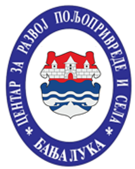 ЦЕНТАР ЗА РАЗВОЈ ПОЉОПРИВРЕДЕ И СЕЛАБАЊА ЛУКАЈуг Богдана 4